MINUTES OF A REGULAR MEETINGOF THE HOUSING AND REDEVELOPMENTAUTHORITY OF AUSTIN, MINNESOTA1.)  Roll Call.Date & Time:  January 24, 2023 @ 3:30 PMCommissioners Present: 	Vern Lippert				Mike Postma				Paul Fischer				Joe Fuhrman				Laura Helle				Tim Ruzek				Carole Granholm HRA Staff Present:	Taggert Medgaarden, Executive Director 				Lori Gansen, Administrative Assistant  				Angela Maiden, Financial Director                                    There being a quorum, the meeting was called to order by Chair Lippert. 2.) Election of OfficersWelcome new members and review HRA mission and goalsChair Lippert welcomes the new Board members. Executive Director Medgaarden asked if the current officers would agree to remain in their respective roles. All officers agreed. Motion was made and seconded by Commissioners Fuhrman and Helle to approve the officers in their current positions: Chair-Commissioner Lippert, Vice Chair-Commissioner Postma & Secretary-Commissioner Fischer.  All present voted in favor thereof, none in opposition thereto.  The motion was declared passed and carried.3.) Approval of MinutesIt was moved by Commissioner Fischer and seconded by Commissioner Postma to approve minutes of the regular meeting held on December 27, 2022. All present voted in favor thereof, none in opposition thereto.  The motion was declared passed and carried.4.) Approval of Accounts Payable It was moved by Commissioner Fischer and seconded by Commissioner Granholm to authorize payment of the list of accounts payable. All present voted in favor thereof, none in opposition thereto. The motion was declared passed and carried. 5.) Public Housing & Section 8a. Pickett Place—Approve Bid for Mower/utility tractor (Capital Fund Project)Motion was made and seconded by Commissioners Postma and Fischer to approve the bid for the Utility tractor for Pickett Place in the amount of $20,543.65. All present voted in favor thereof, none in opposition thereto. The motion was declared passed and carried.b. Approve new utility allowance for Scattered SitesMotion was made and seconded by Commissioners Fuhrman and Helle to approve the new utility allowances for our Scattered Sites. All present voted in favor thereof, none in opposition thereto. The motion was declared passed and carried.6.) Market Rate Housing7.) Executive Director Reportsa. Approve Childcare provider grantsThe HRA, working with Sheri Dankert, Hormel Foundation and Brady Engelby, Mower County Child Care Licensor, a grant was applied for and was granted through the First Children’s Finance for $15,000. The grant dollars will be utilized in the same way as the former program with the only change being that the applicants can be from anywhere in Mower County and not just within the Austin city limits. The HRA will be partnering with SEMCAC to administer those funds out to the County. Motion was made and seconded by Commissioners Fischer and Helle to approve changes to the Childcare grant program. All present voted in favor thereof, none in opposition thereto. The motion was declared passed and carried.b. February Board meeting date changeDue to conflicting schedules and projects that will need to be brought before the Board, Executive Director Medgaarden asked that the date of the February Board meeting be changed to February 22, 2023 at 10 a.m. All present voted in favor thereof, none in opposition thereto. The motion was declared passed and carried.  8.) AdjournThere being no further business it was moved by Commissioner Fischer and seconded    by Commissioner Helle to adjourn the meeting. All present voted in favor thereof, none in opposition thereto. The motion was declared passed and carried. SEAL___________________________________						Vernon Lippert, Chair____________________________________Paul Fischer, Secretary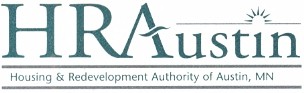 308 Second Ave. NE,  Austin, MN  55912Phone 507-433-1866  Fax 507-433-8317Website  www.austinhra.org